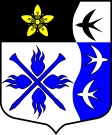 Ленинградская областьЛужский муниципальный районСовет депутатов Торковичского сельского поселенияЧетвертый созывРЕШЕНИЕПРОЕКТ «О бюджете  Торковичского  сельского  поселения Лужского муниципального района Ленинградской области на  2023 годи плановый период 2024-2025 годов»1. Основные характеристики бюджета Торковичского сельского поселения Лужского муниципального района Ленинградской области на 2023 год и плановый период 2024-2025 годов.1.1.Утвердить основные характеристики бюджета Торковичского сельского поселения на 2023 год.прогнозируемый общий объем доходов бюджета Торковичского сельского поселения на 2023 год  в сумме  32 045 836,74 рублей;общий объем расходов бюджета Торковичского сельского поселения на 2023 год в сумме  32 045 836,74 рублей;прогнозируемый дефицит бюджета Торковичского сельского поселения на 2023 год в сумме  0,00 рублей.1.2 Утвердить основные характеристики бюджета Торковичского сельского поселения на 2024 и 2025 годы.Прогнозируемый объем доходов бюджета Торковичского сельского поселения  на 2024 год в сумме 14 771 120,00  рублей и на 2025 год в сумме 13 476 820,00 рублей.Общий объем расходов  бюджета Торковичского сельского поселения  на 2024 год в сумме 14 771 120,00  руб., в том числе условно утвержденные расходы в сумме 319 475,00 руб. и на 2025 год в сумме 13 476 820,00 руб., в том числе условно утвержденные расходы в сумме 658 575,00 руб.Прогнозируемый дефицит бюджета Торковичского сельского поселения на 2024 год в сумме 0,00 рублей и на 2025 год в сумме 0,00 рублей.1.3 Утвердить источники финансирования дефицита бюджета Торковичского сельского поселения на 2023 год  и плановый период 2024-2025гг. согласно приложения №5.2. Доходы бюджета Торковичского сельского поселения Лужского муниципального района Ленинградской области на 2023 год и плановый период 2024 и 2025 годов.2.1. Утвердить в пределах общего объема доходов бюджета Торковичского сельского поселения, установленного пунктом 1 настоящего решения, прогнозируемые поступления доходов Торковичского сельского поселения на 2023-2025гг. год согласно приложению №1.2.2. Утвердить в пределах общего объема доходов Торковичского сельского поселения, установленного пунктом 1 настоящего решения о бюджете  Торковичского сельского поселения безвозмездные поступления на 2023 год в общей сумме 28 327 336,74 руб., на 2024 год в сумме 10 918 920,00  рублей, на 2025 год в сумме 9 567 020,00  рублей.3. Бюджетные ассигнования Торковичского сельского поселения на 2023 год и плановый период 2024-2025 годов.3.1. Утвердить в пределах общего объема расходов, установленного пунктом 1 настоящего решения распределение бюджетных ассигнований по целевым статьям (муниципальным программам  и непрограммным направлениям деятельности), группам (видов расходов бюджетов, а также по разделам (подразделам)  классификации расходов бюджета Торковичского сельского поселения Лужского муниципального района Ленинградской области на 2023-2025 гг.  согласно приложения 2.3.2. Утвердить ведомственную структуру расходов бюджета Торковичского сельского поселения Лужского муниципального района Ленинградской области на 2023-2025 гг. согласно приложения 3. 3.3. Администрации Торковичского сельского поселения учитывать  в доходах и расходах бюджета Торковичского сельского поселения средства других бюджетов по мере их поступления и направлять эти средства на цели в соответствии с областным законом «Об областном бюджете Ленинградской области на 2023 год и на плановый период 2024 и 2025 годов» и решением совета депутатов Лужского муниципального района « О бюджете Лужского муниципального района на 2023 год и плановый период 2024-2025 годов».3.4. Установить, что заключение и оплата органами местного самоуправления Торковичского сельского поселения, бюджетными учреждениями и другими организациями договоров, исполнение которых осуществляется за счет средств местного бюджета на 2023 год и плановый период 2024-2025 годов производятся в пределах утвержденных им лимитов бюджетных обязательств в соответствии с ведомственной, функциональной и экономической классификациями расходов местного бюджета.Вытекающие из договоров обязательства, принятые получателями бюджетных средств бюджета  Торковичского сельского поселения сверх утвержденных им лимитов бюджетных обязательств, исполнение которых осуществляется за счет средств местного бюджета, не подлежат оплате за счет средств бюджета Торковичского сельского поселения на 2023 год и плановый период 2024-2025 годов.Правила принятия, подтверждения и учета бюджетных обязательств, вытекающие из договоров на поставку товаров, выполнение работ и оказание услуг и иных обязательств, подлежащих исполнению за счет средств местного бюджета, органов местного самоуправления, бюджетных учреждений и других организаций, финансируемых из бюджета Торковичского сельского поселения, регулируются нормативными актами администрации Торковичского сельского поселения.3.5. Утвердить резервный фонд администрации Торковичского сельского поселения Лужского муниципального района  на 2023-2025 годы  в сумме 10 000,00  руб.3.6. Утвердить дорожный фонд администрации Торковичского сельского поселения на 2023г. в сумме 10 977 316,74 руб, на 2024г. в сумме 1 905 500,00 руб., на 2025г. в сумме 1 924 300,00 руб.3.7. Утвердить  фонд капитального ремонта МКЖД администрации Торковичского сельского поселения Лужского муниципального района на 2023г в сумме 250 000,00 руб, на 2024 г. в сумме 250 000,00 руб., на 2025г. в сумме 250 000,00 руб.3.8. Установить, что в соответствии с пунктом 8 статьи 217 Бюджетного кодекса Российской Федерации и Положением о бюджетном процессе в муниципальном образовании Торковичское сельское поселение Лужского муниципального района Ленинградской области», утвержденного решением совета депутатов муниципального образования Торковичское сельское поселение Лужского района Ленинградской области от 17.12.2019 № 28, в ходе исполнения настоящего решения изменения в сводную бюджетную роспись бюджета на 2023 год и на плановый период 2024 - 2025 годов вносятся по следующим основаниям без внесения изменений в настоящее решение:-  в случаях перераспределения бюджетных ассигнований между разделами, подразделами, целевыми статьями и видами расходов классификации расходов бюджетов на сумму, необходимую для выполнения условий софинансирования, установленных для получения субсидий, предоставляемых бюджету муниципального образования из федерального бюджета и областного бюджета Ленинградской области в пределах объема бюджетных ассигнований, предусмотренных главному распорядителю бюджетных средств бюджета муниципального образования;-  в случаях распределения средств целевых межбюджетных трансфертов (и их остатков) из федерального бюджета, из областного бюджета Ленинградской области, из бюджета Лужского муниципального района (сверх утвержденных решением о бюджете доходов) на осуществление отдельных целевых расходов на основании федеральных, областных законов и (или) нормативных правовых актов Президента Российской Федерации и Правительства Российской Федерации, Правительства Ленинградской области, администрации Лужского муниципального района, а также заключенных соглашений;-  в случаях распределения полученных безвозмездных поступлений от физических и юридических лиц по целевому назначению, в соответствии с заключенными соглашениями, а также в случаях распределения в текущем году остатков, полученных и не израсходованных по состоянию на 1 января текущего года, безвозмездных поступлений от физических и юридических лиц на цели, в соответствии с заключенными соглашениями;- в случаях перераспределения бюджетных ассигнований между главными распорядителями бюджетных средств бюджета муниципального образования, между разделами, подразделами, целевыми статьями, видами расходов классификации расходов бюджетов в пределах общего объема средств, предусмотренных настоящим решением для финансирования муниципальных программ муниципального образования, после внесения изменений в муниципальные программы муниципального образования;- в случаях перераспределения бюджетных ассигнований между разделами, подразделами, целевыми статьями, видами расходов классификации расходов бюджетов в пределах общего объема бюджетных ассигнований, предусмотренных настоящим решением главному распорядителю бюджетных средств бюджета муниципального образования, на сумму денежных взысканий (штрафов) за нарушение условий договоров (соглашений) о предоставлении субсидий, иных межбюджетных трансфертов бюджету муниципального образования из федерального, областного, районного бюджетов, подлежащую возврату в федеральный, областной, районный бюджеты;-  в случаях перераспределения бюджетных ассигнований между разделами, подразделами, целевыми статьями и видами расходов классификации расходов бюджетов на сумму, необходимую для уплаты штрафов (в том числе административных), пеней (в том числе за несвоевременную уплату налогов и сборов), административных платежей, сборов на основании актов уполномоченных органов и должностных лиц по делам об административных правонарушениях, в пределах общего объема бюджетных ассигнований, предусмотренных главному распорядителю бюджетных средств бюджета муниципального образования в текущем финансовом году;-  в случаях перераспределения бюджетных ассигнований между разделами, подразделами, целевыми статьями и видами расходов классификации расходов бюджетов в случае реорганизации (создания) муниципального учреждения;-  при внесении Министерством финансов Российской Федерации изменений в Указания о порядке применения бюджетной классификации Российской Федерации в части отражения расходов по кодам разделов, подразделов, целевых статей, видов расходов, а также в части отражения расходов, осуществляемых за счет межбюджетных трансфертов, в форме субсидий, субвенций и иных межбюджетных трансфертов, имеющих целевое назначение, по кодам разделов, подразделов, целевых статей, видов расходов;-  при внесении финансовым органом Ленинградской области изменений в порядок применения бюджетной классификации в части отражения расходов, осуществляемых за счет межбюджетных трансфертов, полученных в форме субсидий, субвенций и иных межбюджетных трансфертов, имеющих целевое назначение.4. Особенности установления отдельных расходных обязательств и использования бюджетных ассигнований  по обеспечению деятельности органов местного самоуправления Торковичского сельского поселения и муниципальных учреждений Торковичского сельского поселения4.1.Установить, что для расчета должностных окладов  работников муниципальных   казенных учреждений Торковичского сельского поселения Лужского муниципального района за календарный месяц  в порядке, установленном решением совета депутатов Торковичского сельского поселения  от 07 апреля 2021 года № 81 "Об оплате труда работников муниципальных учреждений Торковичского сельского поселения» с 1 сентября 2023 г. применяется расчетная величина  11 725,00  рублей.4.2. Утвердить расходы на обеспечение деятельности администрации Торковичского сельского поселения на 2023 год в сумме  5 026 000,00 рублей, на 2024 год в сумме 5 247 000,00 рублей, на 2025 год в сумме 5 507 000,00 рублей.4.3. Утвердить размер индексации месячного денежного вознаграждения по муниципальным должностям  Торковичского сельского поселения Лужского муниципального района, а также месячных должностных окладов  работников, замещающих должности, не являющиеся должностями муниципальной службы в 1,04 раза с 01 сентября 2023 г.4.4 Утвердить общий объем бюджетных ассигнований на исполнение публичных нормативных обязательств на 2023г. в сумме 202 000,00 руб, на 2024г. в сумме 210 000,00 рублей, на 2025г. в сумме 218 400,00 рублей.5.Межбюджетные трансферты бюджетам муниципальных образований          5.1.Утвердить в бюджете Торковичского сельского поселения межбюджетные трансферты бюджету Лужского муниципального района на осуществление части полномочий по решению вопросов местного значения в соответствии с заключенными соглашениями в сумме 348 482,02  руб.        6. Муниципальные внутренние  заимствования Торковичского сельского поселения.  Муниципальный внутренний долг Торковичского сельского поселения   на 2023 год и плановый период 2024-2025 годов.6.1. Установить верхний предел муниципального внутреннего долга Торковичского сельского поселения на 1 января 2023 года в сумме 0 рублей, на плановый период 2024-2025 годов в сумме 0 рублей.6.2. Утвердить Программу муниципальных заимствований Торковичского сельского поселения на 2023 год согласно приложения 4. 6.3. Предоставить право администрации Торковичского сельского поселения в 2023 году осуществлять заимствования Торковичского сельского поселения в порядке, установленном бюджетными законодательствами Российской Федерации, и в соответствии с Программой муниципальных заимствований Торковичского сельского поселения на 2023 год и плановый период 2024-2025 годов с учетом предельной величины муниципального  долга Торковичского сельского поселения.6.4. Установить, что привлекаемые в 2023  году и плановом периоде 2024-2025 годов заемные средства направляются на финансирование расходов бюджета Торковичского сельского поселения в пределах расходов на погашение муниципального  долга Торковичского сельского поселения, а также финансирование временных кассовых разрывов, возникающих при исполнении бюджета Торковичского сельского поселения.7.  Вступление в силу настоящего решения7.1.   Настоящее решение вступает в силу с 1 января 2023 года.7.2. Решение о бюджете подлежит официальному обнародованию.Глава Торковичского сельского поселения,исполняющий полномочияпредседателя совета депутатов:                                                              Н.А. Грауль